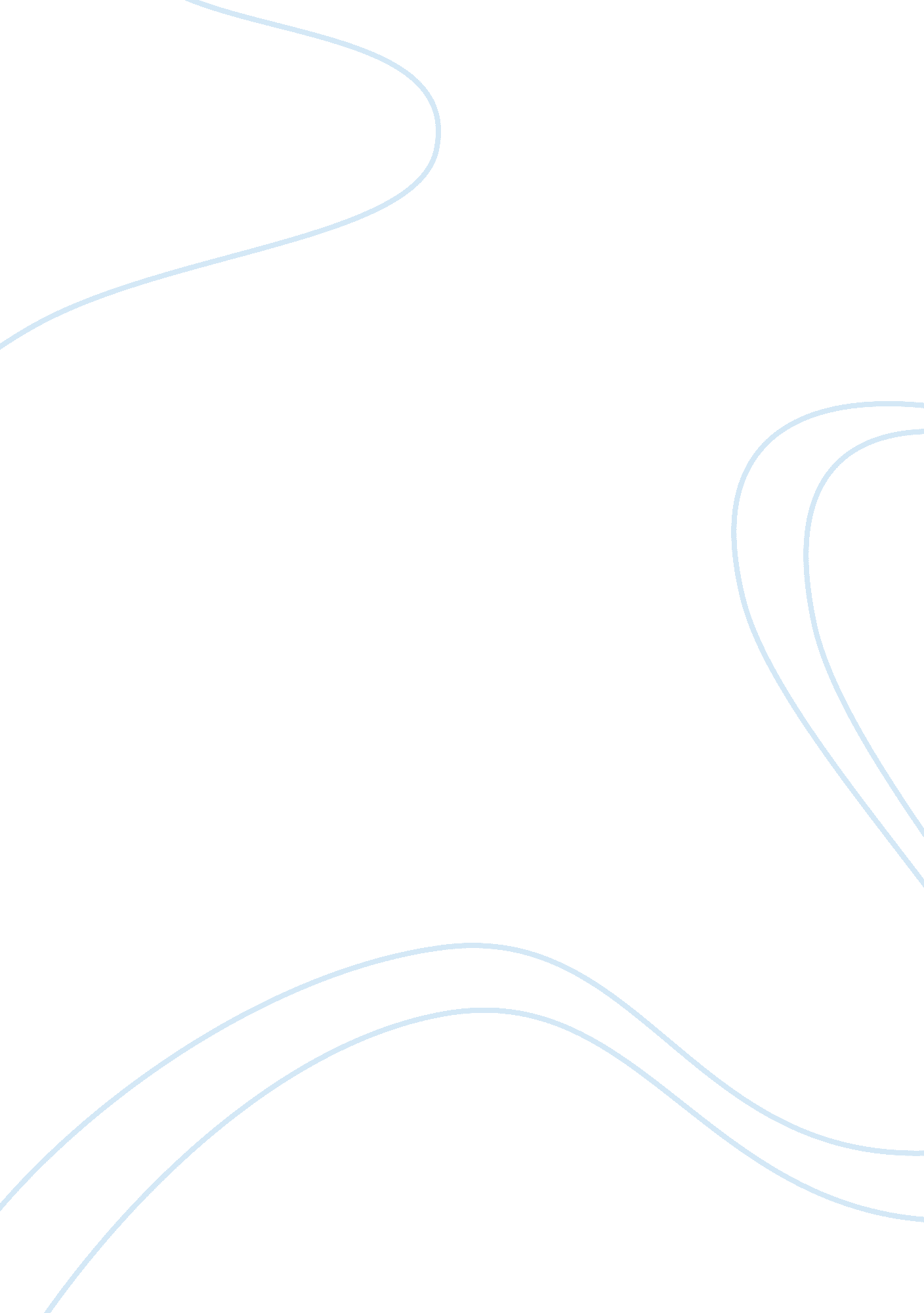 Consumption of fast food among studentsNutrition, Fast Food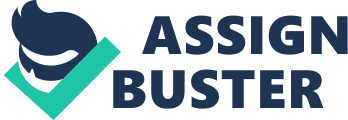 INTRODUCTION: Consuming from home is ending up more typical, and fast food eatery is becoming significantly more rapidly. In 1970, cash spent on far from home foods spoke to 25 % of aggregate food spending by 1995 in contain 40% of aggregate food spending and by 1999 it achieved a record 47. 5% of aggregate food. It is anticipated that, by 2010, 53% of the food dollar will be spent far from home, fast food has been characterize as food acquired in self-administration all complete eating places without server benefits. In the vicinity of 1977 and 1995, the level of supper and tidbits eaten at fast food eateries expended 200% while at the same time other eatery utilize expended 150%, fast food outlets are particularly famous youngster. The normal pre adult visits a fast food eatery two times every week and fast food outlet gives around 33% of the far from home dinners. Devoured by youngster. The reason for the present investigation was to look at cross sectional relationships between fast foods eatery utilize and supplement admissions, slim down decisions, body weight, social and natural factors in a network this example of youth it was teoryrised that successive fast-food eatery utilize “ FFRU” would be related with an eating routine that is higher in a fat and lower in product of the soil and other refreshing supplements likewise the individuals, social and way of life associates of fast foods eatery utilize were inspected. This is principle thing we know about that looks at a wide scope of corresponds of fast food eatery use among a huge network is example of youth. A superior comprehension of the healthful, conduct and psychosocial factors related with fast food eatery utilize could help distinguish weather this across the board sociocultural wonder if of worry regarding useful nourishments, and could give valuable expressive data to potential intersession advancement. Presently a day’s numerous Pakistanis are ending up progressively more westernize and seeking after more prominent accommodation when eating out. Consequently fast-food eateries have turned out to be particularly mainstream among youngsters. Actually the primary client gathering a fast food eatery is understudies. Elementary schools understudy will ask for fast food, for example, McDonalds, KFC or pizza hut when they go through their family day with guardian while for young person, they cherish fast-food since it’s a decent place for them to hang out with companion and gab with. A few dietary variables intrinsic in fast food may cause an assortment of negative wellbeing impact, including stoutness, hypercholesterolemia, cardio vascular malady and a few malignancies because of monstrous part of fast food, high vitality thickness, satisfactoriness “ speaking to primordial taste inclination for fats, sugar and salt” high substance of soaked and trans fat, and low substance of fiber. To promote under studies to have a right comprehension of the issues related with fast food and to frame a descent dietary propensity, it is important to acknowledge how they see the impact of fast food of their wellbeing and sustenance. The behind this examination is to look at Pakistanis under studies discrepant and toward fast food. A superior compression of the social and psychosocial factor related with eating could give valuables clear data to potential intersession improvement 